         UNIVERSIDAD AUTÓNOMA DE NAYARIT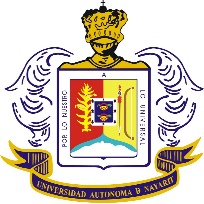           SECRETARÍA DE EXTENSIÓN Y VINCULACIÓNDirección de Vinculación Académica Plan de trabajo para actividad recreativo-deportiva o artístico-culturalDATOS DE IDENTIFICACIÓNOBJETIVO ACTIVIDADES A REALIZAR EVIDENCIASOBSERVACIONESNOMBRE DE LA ACTIVIDADNO. DE FOLIOTIPO DE EVENTOTIPO DE EVENTOTIPO DE EVENTOTIPO DE EVENTO(    ) Deportivo(    ) Recreativo(    ) Artístico (    ) CulturalDEPENDENCIA RESPONSABLE 